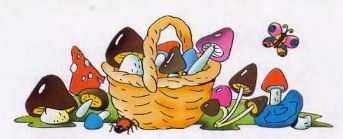 Однажды кот Матроскин пошёл в лес за грибами. Год выдался на редкость грибной.В лесу птицы свистят, белки прыгают, зайцы пробегают. Лес чистый. Хорошо в простоквашинском лесу, как в парке.Видит Матроскин сыроежки. Да такие красивые: и красные, и зелёные, и синенькие, как игрушечки.– Ура! – закричал Матроскин и давай их собирать.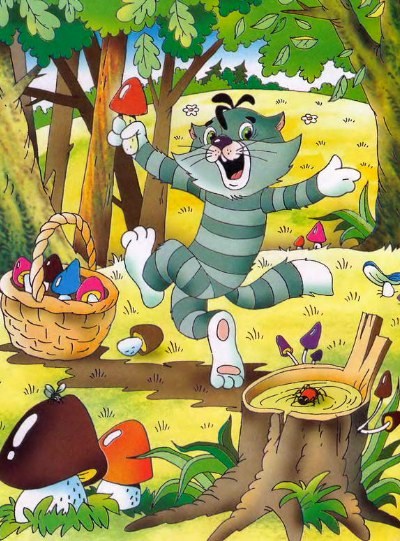 Набрал полную корзину и было домой собрался, да видит: лисички кругом. А лисички-то лучше!Все они яркие, жёлто-оранжевые. И ещё тем они хороши, что червяков в них нет. Наверное, червяки – дальтоники, их глаза жёлтый цвет не воспринимают. Они мимо лисичек проползают и на белые грибы набрасываются.– Ура! – закричал Матроскин.Он сыроежки на тропинку кучкой высыпал и давай лисички собирать.Лисички собрал и сам домой собрался. Да видит: подосиновики пошли. Один другого крепче, один другого подосиновее.«Что ты будешь делать? – думает Матроскин. – Ну и природа у нас! То ни одного грибочка за весь день не найдёшь, то они целыми толпами собираются».Матроскин все лисички на тропинку высыпал и подосиновиками занялся.Набрал подосиновиков полную корзину, только собрался домой идти – на тебе: два белых гриба стоят.Он подосиновики на тропинку высыпал – стал белые собирать.Собирает, собирает… Да не больно-то они собираются. Он стал их искать всё дальше в лесу.Тем временем пёс Шарик в лес за грибами пошёл. Видит, кто-то на тропинке сыроежки высыпал, целую корзину.«Вот растеряха!» – подумал Шарик про кого-то и все грибы себе в корзинку забрал.Следом почтальон Печкин за грибами вышел. Прошёл чуть дальше Шарика по дорожке – видит, прямо на дорожке лисички лежат.«Ну и дела! – подумал Печкин. – Грибы такими кучками растут, что как раз на корзинку хватает».И все лисички забрал.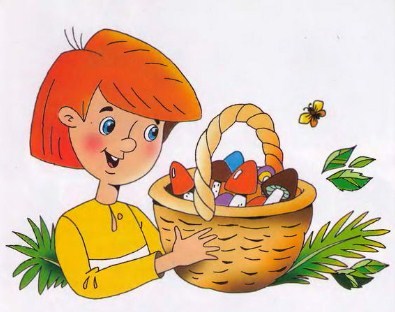 Следом за Печкиным дядя Фёдор в лес отправился. Раз все из леса с грибами приходят, чем он хуже?Идёт он по тропинке. Птички поют, белки с грибами в зубах прыгают. Вот заяц с грибом во рту проскакал. И вдруг прямо перед ним – целая гора подосиновиков!«Удивительно! – думает дядя Фёдор. – Кто же мне такой подарок сделал?»Он прокричал:– Ау! Ау! Чьи это грибы?Лес молчит. А тут дождик надвигается.«Помокнут грибы, пропадут», – подумал дядя Фёдор и все грибы в корзинку сложил. Они как раз там поместились. И сам домой пошёл.К вечеру приходит домой Матроскин, весь мокрый, с двумя белыми грибами на дне корзинки.– Что же ты без грибов пришёл? – спрашивает Шарик. – Мы с дядей Фёдором целыми корзинками грибы брали.– Вы потому их брали целыми корзинками, – говорит кот, – что это я их целыми корзинками раскладывал.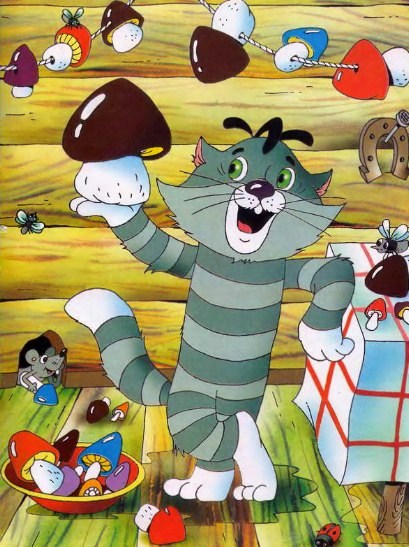 И рассказал всё как было. Потом он подумал и добавил:– И верно говорят люди: «Лучше синица в руках, чем журавль в небе». Обидно только, что одна корзина не нам, а почтальону Печкину досталась.